Рекомендации педагога-психолога педагогам по работе с «трудными детьми»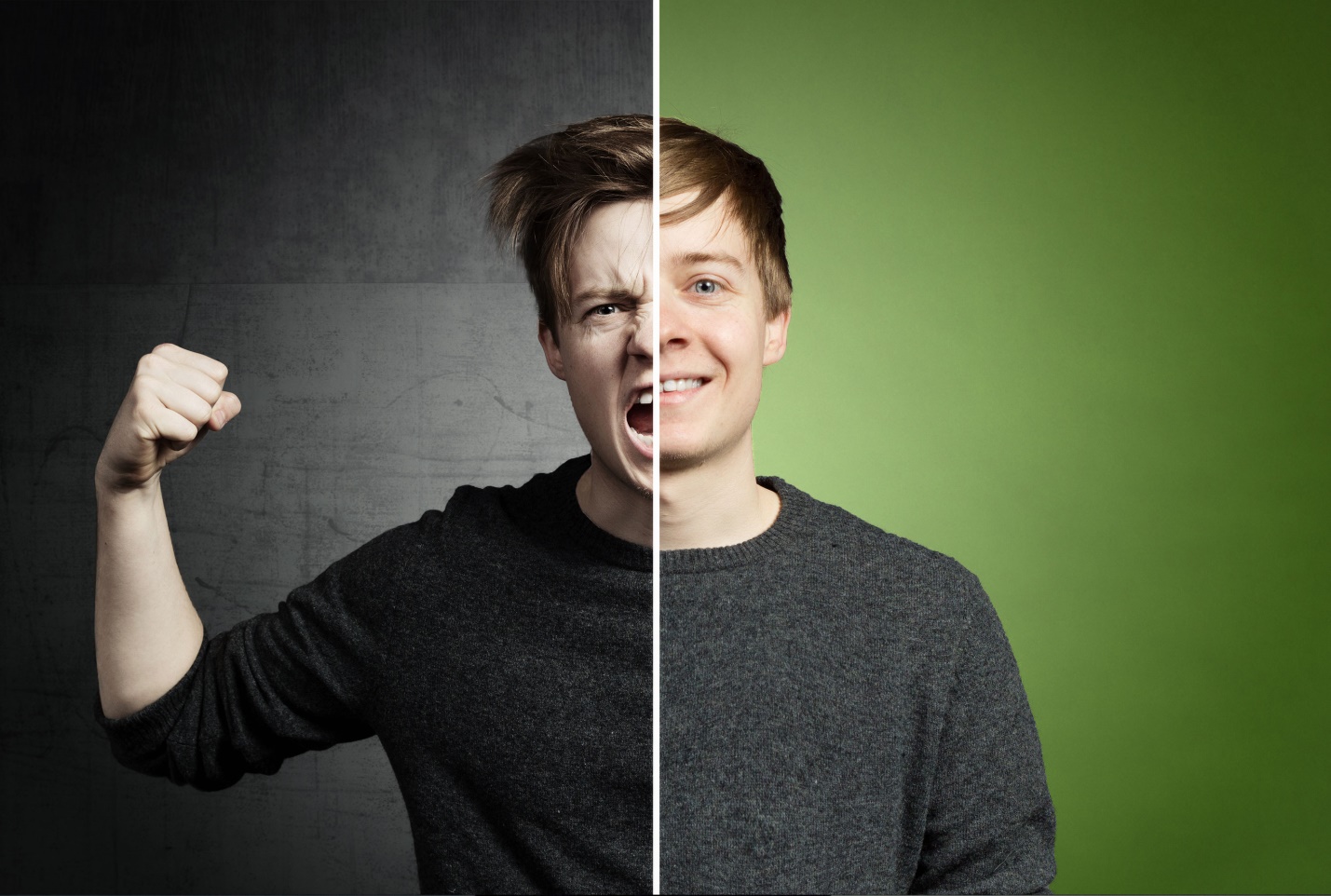 Типичные педагогические ошибки в перевоспитании детей с отклонениями в поведении:Процесс перевоспитания практически начинается с конца, а не с начала. Мы все сидим и ожидаем, когда обучающийся совершит тот или иной поступок, и тогда начинаем его воспитывать.Педагогические усилия педагогу необходимо направлять на искоренение причин трудновоспитуемости.В индивидуальной работе не должна доминировать словесная методика перевоспитания («нажимы», назидания, наставления и т.д.) и ощущаться острый дефицит практической помощи воспитателя в коррекции поведения подростка.Индивидуальная работа с подростком – это четкая целенаправленная программа перевоспитания.Общаясь с подростком, помните:Беседу с подростком надо начинать с дружеского тона.При первой встрече с подростком старайтесь его не критиковать.В процессе общения с подростком проявляйте к нему искренний интерес.Лучшим словом, располагающим подростка к общению, является имя.Диалог с подростком следует начинать с тех вопросов, мнения по которым совпадают.В процессе общения старайтесь вести разговор на равных.Умейте смотреть на вещи глазами подростка.Общаясь с подростком, старайтесь развивать в себе готовность к педагогической импровизации.Что же делать родителям?Не злоупотребляйте наказаниями и запретами. Найдите причину или причины такого поведения.Помните, что к вашему ребенку нужен индивидуальный подход.Усильте познавательный интерес. Вовлекайте сына или дочь в разные виды деятельности, но держите ситуацию под постоянным контролем.Разговаривайте, объясняйте, но не ставьте условий, не требуйте сразу идеального поведения.Комплексно вводите изменения в режим дня, в общество подростка, в досуг.Замечайте даже незначительные изменения в поведении, так как сначала асоциальное поведение проявляется эпизодически, ситуативно.Позже отклонения происходят чаще, положительные качества перестают доминировать, но сохраняются. И, наконец, асоциальное поведение входит в привычку.Необходимо найти сильные стороны или, лучше сказать, качества подростка и правильно их использовать, развивать, давая посильные задания. В ребенка необходимо верить - это главное!Громадное значение имеет для трудного подростка испытать счастье, радость от успеха.Это величайший стимул к самосовершенствованию. Говорите с ребенком тактично, избегайте резких выражений.Рекомендации психолога педагогам при работе с трудными подростками и в кризисных ситуацияхОснову трудности подростков составляют: агрессивность, грубость, конфликтность, нетерпимость к замечаниям, вспыльчивость, нежелание учиться, прогулы, низкая успеваемость и еще целый букет близких к ним характеристик, которые встречаются как по отдельности, так и в полном комплекте.Эти трудные черты порой абсолютно неуправляемы и приводят к постоянным конфликтам, как между обучающимися, так и с педагогами, они же мешают учебному процессу и нарушают дисциплину на уроках. Таким образом, они недопустимы, нежелательны и каждому педагогу хотелось бы избавиться от них раз и навсегда. Это взгляд со стороны педагога. А что же происходит внутри подростка, почему именно в этом возрасте практически каждый из них проявляет эти черты?Хочется еще раз напомнить, что подростковый возраст – это один из кризисов в жизни любого человека. А, как известно, именно в кризисных ситуациях очень часто проявляются негативные качества человека, иногда тщательно скрываемые им в стабильных благоприятных условиях. Во взрослом мире даже принято проверять человека, как в профессиональной, так и в обыденной жизни, путем испытаний и трудностей, т.е. искусственным созданием кризисных ситуаций. Тогда чем подростки хуже взрослых, почему они не могут в состоянии кризиса проявить свою негативную сторону? Тем более, что это кризис естественный и действительно является для любого ребенка серьезным жизненным испытанием. Подросток еще не умеет справляться с жизненными трудностями и, соответственно, не имеет в своем арсенале способов адекватного и приемлемого поведения в таких ситуациях. И в этом случае задача любого взрослого, а в особенности педагога, показать «взрослому ребенку» как правильно и адекватно функционировать в кризисных для человека условиях и поддержать его в любых, пусть даже неумелых попытках справиться с ситуацией.Все мы способны ошибаться и исправлять ошибки, нужен только еще один шанс и, конечно, поддержка и помощь со стороны умных, знающих и самое главное добрых людей – ПЕДАГОГОВ (в самом широком смысле этого слова).Рекомендации:Конфликты во время урока.1. Ваши нервы, спокойствие и здоровье в ваших руках, поэтому берегите их и не тратьте на бесполезные сиюминутные споры и выяснения отношений с учениками, возникающие в течение урока – это обычно приводит лишь к затяжному конфликту и срыву урока. Лучше отложите их на послеурочное время, когда можно будет выяснить причину поведения и спокойно обсудить ситуацию.Если вы чувствуете, что не справитесь в одиночку, то обратитесь за помощью либо к психологу, либо к человеку, которого данный ученик больше всех уважает.2. При обсуждении желательно не указывать на совершенные подростком проступки и ошибки, не требовать их мгновенного исправления и не добиваться от него признания вины, а лучше возьмите инициативу на себя, объясните, как лучше следовало поступить в такой ситуации и почему (дайте действительно выгодную для подростка модель поведения). Предоставьте ему возможную модель поведения и дайте время обдумать. Вернитесь к этому разговору через время, еще раз обсудите и выслушайте его мнение. Важно, чтобы подросток сам принял решение о том, как поступить в следующий раз при возникновении такой ситуации.3. Если ситуации возникла повторно, и подросток повел себя на основании принятой им новой адекватной модели поведения, то обязательно похвалите его, и еще раз покажите все плюсы такого поведения, и хвалите каждый раз, пока он не примет эту модель как единственно возможную в данной ситуации. Если ситуация повторилась, а подросток продолжает действовать неадекватно, то не следует сразу же напоминать ему о том, что он нарушил слово, особенно в присутствии окружающих, а повторить обсуждение ситуации и причин мешающих поступить по-новому.Логическое обоснование выгоды желаемого поведения – самое сильное убеждение для подростка.Это долгий процесс, требующий много терпения и сил, а самое главное желание действительно помочь ребенку измениться, а не только избавиться от факторов, мешающих проведению урока и сохранению дисциплины.Агрессивность.4. Проявления агрессивности обычно бывают двух типов: физическая – драка, насилие и т.д; вербальная – нецензурные выражения, крик, угрозы. Оба этих типа агрессивности у подростков – это следствие плохого самоконтроля, неуравновешенности нервной системы и постоянного внутреннего конфликта: могу и должен, надо и хочу – носят часто защитный характер. Подросток в душе очень боится, что его не любят, что его не принимают таким, какой он есть, хотя на деле обычно показывает, что ему абсолютно все равно, что о нем думают другие. Поэтому при общении с такими подростками желательно не «переходить на личности», т.е. замечания, указания на неправильное поведение должно носить безличный характер. К любым вопросам и проблемам подростка желательно проявлять больше действительно искреннего понимания и принятия. Чем больше его понимать и поощрять, тем более спокойными будут его реакции. Запугивание же подростка, угрозы, обвинения, пусть даже в мягкой форме на допустимом уровне, приведут лишь к усилению защитной агрессии у такого подростка.Опять Ваше бесконечное терпение и поощрение хотя бы того немного положительного, что проявляется таким ребенком, позволят в итоге снизить уровень агрессивности.Учебный процесс.5. В случаях неправильного ответа на заданный вопрос, не сравнивать с успешными ответами сверстников, лучше обратить внимание на возможность исправления ошибки или плохой оценки. В случаях же любого правильного или близкого к правильному ответа поощрять такого подростка вниманием и похвалой при всем классе. Важно дать понять «трудному» подростку, что он не хуже других, что он имеет право на ошибку.6. Как правило, у таких детей, существуют некоторые объективные причины для низкой успеваемости: слабые интеллектуальные способности, низкая осознанность собственных действий, отсутствие мотивации достижения. Поэтому не надо ждать от него сразу и много успехов после первой похвалы и признания его заслуг, а стоит дарить ему успешные ситуации и поддерживать его до тех пор, пока в нем не появится уверенность в собственных силах и способностях. Только тогда у него действительно может появиться интерес и желание учиться.Общие советы:7. Относитесь ко всем трудностям и неожиданностям при общении с подростком с чувством юмора и используйте его для сглаживания острых углов и конфликтов.8. Не требуйте от ребенка того, что не в состоянии выполнить даже вы сами: быть всегда сдержанным, говорить только правду, никогда не делать ошибок и т.д. Каждый раз, выдвигая требование к ребенку, задумывайтесь о том, выполнимо ли оно.9. Личный пример или иллюстрация из личного жизненного опыта всегда действует лучше, чем любое нравоучение.10. Будьте самими собой при общении с подростком, говорите то, что вы действительно думаете и чувствуете (в разумных пределах), искренность и естественность - лучшие помощники в налаживании хороших взаимоотношений с любым, даже очень сложным человеком.Конечно же, у каждого педагога существуют свои способы и приемы для работы в «нестандартных» условиях, но было бы очень хорошо, если Вы воспользовались и этими рекомендациями.Удачи и успехов в Вашей нелегкой, но прекрасной деятельности!!!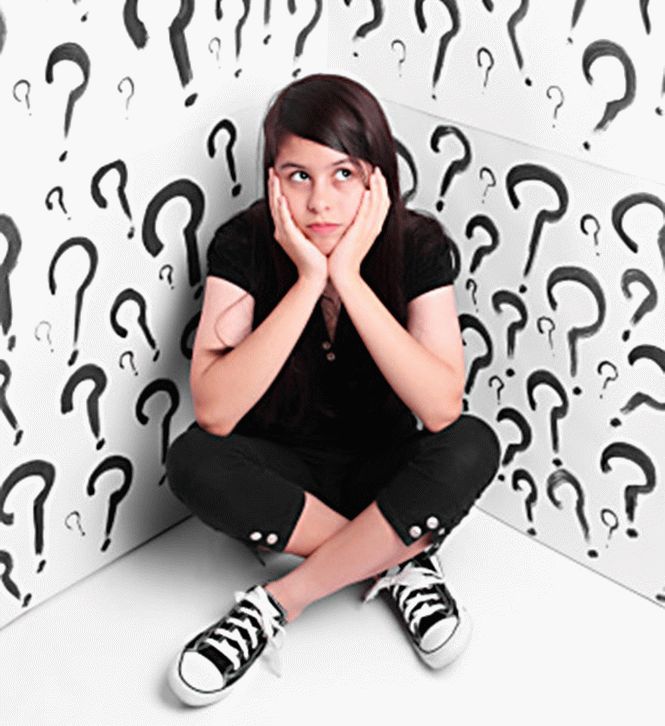 